Western Australia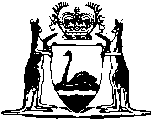 Road Traffic Amendment (Driving Offences) Act 2018Western AustraliaRoad Traffic Amendment (Driving Offences) Act 2018ContentsPart 1 — Preliminary1.	Short title	22.	Commencement	2Part 2 — Road Traffic Act 1974 amended3.	Act amended	34.	Section 49AB amended	3Part 3 — Road Traffic (Authorisation to Drive) Act 2008 amended5.	Act amended	56.	Section 4 amended	5Western Australia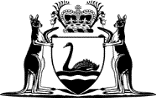 Road Traffic Amendment (Driving Offences) Act 2018No. 19 of 2018An Act to amend the Road Traffic Act 1974 and the Road Traffic (Authorisation to Drive) Act 2008.[Assented to 7 September 2018]The Parliament of Western Australia enacts as follows:Part 1 — Preliminary1.	Short title		This is the Road Traffic Amendment (Driving Offences) Act 2018.2.	Commencement		This Act comes into operation as follows —	(a)	Part 1 — on the day on which this Act receives the Royal Assent;	(b)	the rest of the Act — on a day fixed by proclamation, and different days may be fixed for different provisions.Part 2 — Road Traffic Act 1974 amended3.	Act amended		This Part amends the Road Traffic Act 1974.4.	Section 49AB amended	(1)	Before section 49AB(1A) insert:	(1AA)	In this section —	prescribed authorisation —	(a)	means —	(i)	a learner’s permit; or	(ii)	an Australian driver licence; or	(iii)	a licence or authorisation granted under the law of an external licensing authority as defined in the Road Traffic (Authorisation to Drive) Act 2008 section 3(1);		and	(b)	includes an extraordinary licence as defined in the Road Traffic (Authorisation to Drive) Act 2008 section 3(1).	(2)	After section 49AB(1)(a) insert:	(aa)	the person has never held a prescribed authorisation; or	(ab)	the person has held a prescribed authorisation but is a person described in section 49(3)(a), (b), (ca), (c) or (da); or	(ac)	the person holds a prescribed authorisation but the prescribed authorisation does not authorise the person to drive a vehicle of the kind concerned; or	(ad)	the person commits an offence under the Road Traffic (Authorisation to Drive) Act 2008 section 38(1); or	(3)	In section 49AB(1)(b) delete “45 km/h” and insert:		30 km/h	(4)	After section 49AB(1) insert:	(2A)	Subsection (1)(ac) does not apply to a person who is a member of a class of persons prescribed for the purposes of the subsection by regulations made under the Road Traffic (Authorisation to Drive) Act 2008 section 4(7).Part 3 — Road Traffic (Authorisation to Drive) Act 2008 amended5.	Act amended		This Part amends the Road Traffic (Authorisation to Drive) Act 2008.6.	Section 4 amended		After section 4(6) insert:	(7)	The regulations may provide that the Road Traffic Act 1974 section 49AB(1)(ac) does not apply to a person —	(a)	holding a class of authorisation specified in the regulations; and	(b)	driving a kind of vehicle specified in the regulations for that class of authorisation.	(8)	The Minister must consult with the Minister responsible for the administration of the Road Traffic Act 1974 before recommending to the Governor that regulations referred to in subsection (7) be made, amended or repealed.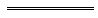 